Дистанційне навчання під час карантину (з 12.03) для 10 класу№п/пПредметЗміст домашнього завдання1Укр. мова2Укр. літ3Рос. мова4Література5Англ. моваВпр. 6 стор. 128-129 ( прочитати та перекласти про E-mailing),  впр.7 стор.129 ( обрати 1 тему на вибір А чи В і написати e-mail ).6Історія УкраїниНа окремому аркуші написати практичну роботу на вибір § 24 або§26( написано  виконайте завдання 1,2,3), §18-21, § 23-25 підготовка до Т.О. В групі в вайбері є новий сайт можете спробувати, у  §25  зверніть увагу на діячів, та в якій сфері вони працювали, поняття, дати. Як що будуть питання пишіть у вайбер.7Алгебра8Геометрія9Всесвітня історія§20-21читаємо та складаємо короткий конспект10ІнформатикаПрочитати п.3.5, перегнути відео за посиланнями, скачати заготовку Пункт 3.5  https://drive.google.com/drive/folders/14Yl8joqf2JqvEd01Ctn2O3ptzWIv6JiM?usp=sharing виконати стор. 106-107, №1-4 (стор. 107) з підручника, результати роботи у вигляді скріншотів з вашим прізвищем надіслати на пошту вчителя  VoronayKsenya@ukr.net 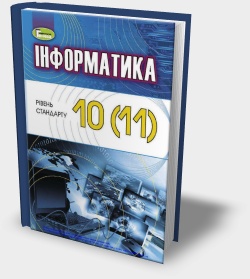 11БіологіяЧитаємо та складаємо короткий конспект §32,3312ГеографіяВивчити §31, повторити§29-30,    провести дослідження, текст дивись на стор. 169.  13ФізикаОпрацювати § 19, 20, ОК – 35-38, письмово завдання 212, 214(164, 165) , 221, задача 17514Хімія§ 18-20, № 12 с.85 + попереднє завдання15Громадянська освітаТема 5.1, 5.216ЗВ1.Мінно – вибухові пристрої2. Домедична допомога. Ознаки фізичної та біологічної допомоги3. Ознаки фізичної та біологічної смерті17Технології1.Основи біоніка та проектування2.Виконання моделей та макетів із різних матеріалів (пластмаса, папір, картон)